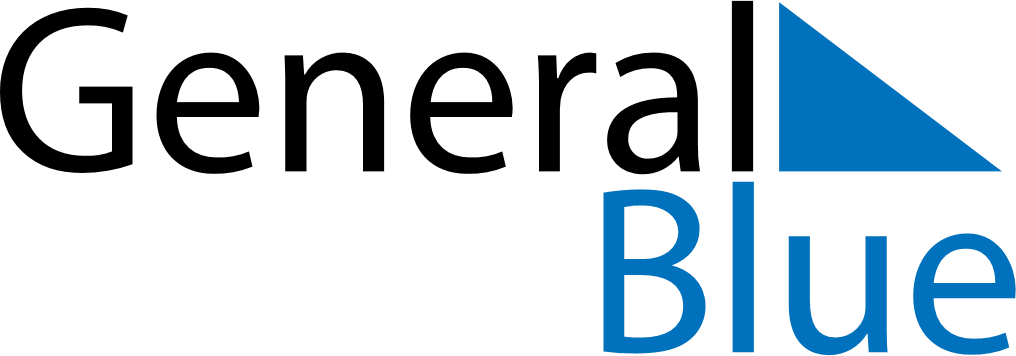 August 2024August 2024August 2024August 2024August 2024August 2024Tonsberg, Vestfold og Telemark, NorwayTonsberg, Vestfold og Telemark, NorwayTonsberg, Vestfold og Telemark, NorwayTonsberg, Vestfold og Telemark, NorwayTonsberg, Vestfold og Telemark, NorwayTonsberg, Vestfold og Telemark, NorwaySunday Monday Tuesday Wednesday Thursday Friday Saturday 1 2 3 Sunrise: 5:04 AM Sunset: 9:44 PM Daylight: 16 hours and 40 minutes. Sunrise: 5:06 AM Sunset: 9:42 PM Daylight: 16 hours and 35 minutes. Sunrise: 5:08 AM Sunset: 9:40 PM Daylight: 16 hours and 31 minutes. 4 5 6 7 8 9 10 Sunrise: 5:11 AM Sunset: 9:37 PM Daylight: 16 hours and 26 minutes. Sunrise: 5:13 AM Sunset: 9:35 PM Daylight: 16 hours and 21 minutes. Sunrise: 5:15 AM Sunset: 9:32 PM Daylight: 16 hours and 16 minutes. Sunrise: 5:18 AM Sunset: 9:30 PM Daylight: 16 hours and 12 minutes. Sunrise: 5:20 AM Sunset: 9:27 PM Daylight: 16 hours and 7 minutes. Sunrise: 5:22 AM Sunset: 9:25 PM Daylight: 16 hours and 2 minutes. Sunrise: 5:25 AM Sunset: 9:22 PM Daylight: 15 hours and 57 minutes. 11 12 13 14 15 16 17 Sunrise: 5:27 AM Sunset: 9:19 PM Daylight: 15 hours and 52 minutes. Sunrise: 5:29 AM Sunset: 9:17 PM Daylight: 15 hours and 47 minutes. Sunrise: 5:31 AM Sunset: 9:14 PM Daylight: 15 hours and 42 minutes. Sunrise: 5:34 AM Sunset: 9:11 PM Daylight: 15 hours and 37 minutes. Sunrise: 5:36 AM Sunset: 9:09 PM Daylight: 15 hours and 32 minutes. Sunrise: 5:38 AM Sunset: 9:06 PM Daylight: 15 hours and 27 minutes. Sunrise: 5:41 AM Sunset: 9:03 PM Daylight: 15 hours and 22 minutes. 18 19 20 21 22 23 24 Sunrise: 5:43 AM Sunset: 9:00 PM Daylight: 15 hours and 17 minutes. Sunrise: 5:45 AM Sunset: 8:58 PM Daylight: 15 hours and 12 minutes. Sunrise: 5:48 AM Sunset: 8:55 PM Daylight: 15 hours and 7 minutes. Sunrise: 5:50 AM Sunset: 8:52 PM Daylight: 15 hours and 2 minutes. Sunrise: 5:52 AM Sunset: 8:49 PM Daylight: 14 hours and 57 minutes. Sunrise: 5:55 AM Sunset: 8:46 PM Daylight: 14 hours and 51 minutes. Sunrise: 5:57 AM Sunset: 8:44 PM Daylight: 14 hours and 46 minutes. 25 26 27 28 29 30 31 Sunrise: 5:59 AM Sunset: 8:41 PM Daylight: 14 hours and 41 minutes. Sunrise: 6:01 AM Sunset: 8:38 PM Daylight: 14 hours and 36 minutes. Sunrise: 6:04 AM Sunset: 8:35 PM Daylight: 14 hours and 31 minutes. Sunrise: 6:06 AM Sunset: 8:32 PM Daylight: 14 hours and 26 minutes. Sunrise: 6:08 AM Sunset: 8:29 PM Daylight: 14 hours and 21 minutes. Sunrise: 6:11 AM Sunset: 8:26 PM Daylight: 14 hours and 15 minutes. Sunrise: 6:13 AM Sunset: 8:24 PM Daylight: 14 hours and 10 minutes. 